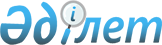 Об утверждении Правил по определению требований к содержанию документов, 
представляемых для получения лицензии на право осуществления страховой деятельности, а также по переоформлению лицензии
					
			Утративший силу
			
			
		
					Постановление Правления Национального Банка Республики Казахстан от 7 марта 2003 года N 77. Зарегистрировано в Министерстве юстиции Республики Казахстан 18 апреля 2003 года N 2240. Утратило силу - постановлением Правления Агентства Республики Казахстан по регулированию и надзору финансового рынка и финансовых организаций от 9 января 2006 года N 11 (V064076).



      В целях реализации статьи 37 
 Закона 
 Республики Казахстан "О страховой деятельности" Правление Национального Банка Республики Казахстан постановляет:




      1. Утвердить прилагаемые Правила по определению требований к содержанию документов, представляемых для получения лицензии на право осуществления страховой деятельности, а также по переоформлению лицензии.




      2. Департаменту финансового надзора (Бахмутова Е.Л.):



      1) совместно с Юридическим департаментом (Шарипов С.Б.) принять меры к государственной регистрации в Министерстве юстиции Республики Казахстан настоящего постановления;



      2) в десятидневный срок со дня государственной регистрации в Министерстве юстиции Республики Казахстан довести настоящее постановление до сведения заинтересованных подразделений центрального аппарата, территориальных филиалов Национального Банка Республики Казахстан и страховых (перестраховочных) организаций.




      3. Контроль за исполнением настоящего постановления возложить на заместителя Председателя Национального Банка Республики Казахстан Сайденова А.Г.




      4. Настоящее постановление вводится в действие по истечении четырнадцати дней со дня государственной регистрации в Министерстве юстиции Республики Казахстан.

      

Председатель





Утверждены постановлением Правления  



Национального Банка Республики    



Казахстан от 7 марта 2003 года N 77  



"Об утверждении Правил по определению 



требований к содержанию документов, 



представляемых для получения лицензии 



на право осуществления страховой   



деятельности, а также по переоформлению



лицензии"               



Правила






по определению требований к содержанию документов,






представляемых для получения лицензии






на право осуществления страховой деятельности,






а также по переоформлению лицензии





<*>






      Сноска. По тексту слово "государственный" исключено - постановлением Правления Агентства Республики Казахстан по регулированию и надзору финансового рынка и финансовых организаций от 24 мая 2004 года 


 N 143 


.




      






 


Глава 1. Общие положения



      1. Настоящие Правила разработаны в соответствии со статьей 37 
 Закона 
 Республики Казахстан "О страховой деятельности" (далее - Закон) и определяют требования к содержанию документов, представляемых лицензиатом для получения лицензии на право осуществления страховой деятельности (далее - лицензия), а также по переоформлению лицензии в случае внесения в лицензию дополнительных классов страхования.



      2. Контроль за соблюдением лицензиатом настоящих Правил осуществляет уполномоченный орган по регулированию и надзору за страховой деятельностью (далее - уполномоченный орган).



      3. Уполномоченный орган ведет учет выданных и переоформленных лицензий.




 


Глава 2. Требования к содержанию документов,






представляемых для получения лицензии



      4. Для получения лицензии лицензиат представляет в уполномоченный орган документы, предусмотренные статьей 37 
 Закона 
.



      5. Лицензия на право осуществления страховой деятельности в добровольной и обязательной формах страхования, а также по перестрахованию оформляется на разных бланках, по формам согласно приложениям 1-4 к настоящим Правилам.



      6. Для получения лицензии на право осуществления страховой деятельности лицензиат представляет в уполномоченный орган заявление по форме согласно приложению 5 к настоящим Правилам.



      Для получения лицензии на право осуществления деятельности по перестрахованию лицензиат представляет в уполномоченный орган заявление по форме согласно приложению 6 к настоящим Правилам. 


<*>






      Сноска. Пункт 6 в новой редакции - постановлением Правления Агентства Республики Казахстан по регулированию и надзору финансового рынка и финансовых организаций от 24 мая 2004 года 


 N 143 


.





      7. Документами, подтверждающими полную оплату установленного уполномоченным органом минимального размера уставного капитала, являются платежные документы, подтверждающие его оплату акционерами, выписка с текущего банковского счета, а также утвержденный уполномоченным органом отчет об итогах размещения акций.



      Для действующих страховых организаций документом, подтверждающим выполнение лицензиатом требований к минимальному размеру собственного капитала, является расчет норматива достаточности собственного капитала, произведенный в соответствии с
 постановлением 
  Правления Национального Банка Республики Казахстан от 21 августа 2003 года N 310 "Об утверждении Правил о пруденциальных нормативах для страховой (перестраховочной) организации и представлении отчета о выполнении пруденциальных нормативов", (зарегистрировано в Реестре государственной регистрации нормативных правовых актов Республики Казахстан под N 2214), с учетом изменения минимального размера собственного капитала страховой (перестраховочной) организации при внесении (исключении) класса страхования. 


<*>






      Сноска. Пункт 7 в новой редакции - постановлением Правления Агентства Республики Казахстан по регулированию и надзору финансового рынка и финансовых организаций от 24 мая 2004 года 


 N 143 


.





      8. Сведения о лицах, избираемых (назначаемых) на должности руководящих работников лицензиата, представляются по форме в соответствии с 
 постановлением 
 Правления Национального Банка Казахстана от 3 марта 2001 года N 53 "Об утверждении Правил о порядке согласования руководящих работников страховых (перестраховочных) организаций, кандидатов, рекомендуемых для избрания (назначения) на должности руководящих работников, и о полномочиях квалификационной комиссии уполномоченного государственного органа по регулированию и надзору за страховой деятельностью и о признании утратившими силу постановления Правления Национального Банка Республики Казахстан от 24 августа 2000 года N 328", (зарегистрировано в Реестре государственной регистрации нормативных правовых актов Республики Казахстан под N 1473). При этом руководящие работники лицензиата должны соответствовать требованиям, установленным статьей 34 Закона. 


<*>






      Сноска. Пункт 8 в новой редакции - постановлением Правления Агентства Республики Казахстан по регулированию и надзору финансового рынка и финансовых организаций от 24 мая 2004 года 


 N 143 


.





      9. Бизнес-план по классу страхования, заверенный актуарием (для страховой организации), должен содержать следующую информацию:



      1) основные характеристики о: 



      покрываемых рисках по классу страхования;



      доле класса страхования в структуре страхового портфеля; 



      сегменте рынка представления услуг по классу страхования (объем рынка, потенциальные страхователи, географическая местность);



      способах реализации страховых продуктов в рамках класса страхования;



      2) прогноз на ближайший год о доходах, расходах, расчетах страховых резервов по данному классу страхования, прогнозе убыточности, оценке рисков в наихудшей и наилучшей ситуации, прогнозе соблюдения пруденциальных нормативов; 



      3) политика перестрахования (формы и методы перестрахования, наименование партнеров-перестраховочных компаний).



      Бизнес-план по классу страхования представляется в прошитом и пронумерованном виде в одном экземпляре. Титульный лист бизнес-плана по классу страхования должен содержать в правом верхнем углу следующую формулировку: "Утверждено Советом директоров (наименование страховой (перестраховочной) организации.) Протокол N__ от 200__ года.". Оборотная сторона последнего листа бизнес-плана по классу страхования заверяется печатью страховой организации. 


<*>






      Сноска. Пункт 9 в новой редакции - постановлением Правления Агентства Республики Казахстан по регулированию и надзору финансового рынка и финансовых организаций от 24 мая 2004 года 


 N 143 


.





      9-1. При представлении заявления на получение лицензии на право осуществления страховой деятельности по нескольким классам страхования представляется один бизнес-план в разрезе классов страхования. 


<*>






      Сноска. Глава дополнена новым пунктом 9-1 - постановлением Правления Агентства Республики Казахстан по регулированию и надзору финансового рынка и финансовых организаций от 24 мая 2004 года 


 N 143 


.





      10. Положение о службе внутреннего аудита должно содержать:



      1) информацию о структуре службы внутреннего аудита;



      2) задачи и функции службы внутреннего аудита;



      3) права и обязанности службы внутреннего аудита;



      4) информацию о порядке взаимодействия службы внутреннего аудита с другими структурными подразделениями лицензиата;



      5) периодичность аудиторских проверок всей или части деятельности лицензиата, с учетом характера и масштабов осуществляемых им деятельности.



      11. Отчет о проведенных организационных мероприятиях должен подтверждать готовность страховой организации к осуществлению страховой деятельности и содержать следующую информацию с приложением подтверждающих документов:



      1) об утверждении организационной структуры организации с указанием основных задач и функций подразделений;



      2) о наличии согласованных с уполномоченным органом руководящих работников лицензиата, наличии в штате актуария либо копию договора об оказании услуг с актуарием, имеющим лицензию уполномоченного органа на осуществление актуарной деятельности на страховом рынке;



      3) о наличии помещения (в случае аренды помещения - сведения о сроке аренды, арендодателе), занимаемой площади помещения, техническом оснащении, программном обеспечении и ином имуществе;



      4) о мерах, предпринятых для обеспечения системы сохранности документов строгой отчетности: наличие системы учета бланков строгой отчетности, лица, ответственного за организацию системы сохранности документов строгой отчетности, месте их хранения (отдельные помещения, шкафы, сейфы, порядок допуска к ним);



      5) иную информацию, свидетельствующую о реализации лицензиатом плана организационных мероприятий. 


<*>






      Сноска. Пункт 11 в новой редакции - постановлением Правления Агентства Республики Казахстан по регулированию и надзору финансового рынка и финансовых организаций от 24 мая 2004 года 


 N 143 


.






 


Глава 3. Переоформление лицензии



      12. Лицензия подлежит переоформлению в случаях:



      1) внесения в лицензию дополнительных классов страхования либо исключения из нее отдельных классов страхования;



      2) в иных случаях и порядке, предусмотренных 
 Законом 
 Республики Казахстан "О лицензировании". 


<*>






      Сноска. Пункт 12 с изменениями - постановлением Правления Агентства Республики Казахстан по регулированию и надзору финансового рынка и финансовых организаций от 24 мая 2004 года 


 N 143 


.





      13. Для внесения в лицензию дополнительных классов страхования лицензиат представляет в уполномоченный орган следующие документы:



      1) заявление о внесении в лицензию дополнительных классов страхования по форме, согласно приложению 7 к настоящим Правилам;



      2) бизнес-план по классу страхования с учетом требований пункта 9 настоящих Правил;



      3) в случае представления заявления на внесение дополнительного класса в обязательной форме страхования - нотариально засвидетельственную копию договора участия в фонде, гарантирующем осуществление страховых выплат при принудительной ликвидации страховой организации по договорам обязательного страхования, если обязательное участие страховой организации в таком фонде установлено законодательными актами Республики Казахстан. 


<*>






      Сноска. Пункт 13 с изменениями - постановлением Правления Агентства Республики Казахстан по регулированию и надзору финансового рынка и финансовых организаций от 24 мая 2004 года 


 N 143 


.





      13-1. Для исключения из лицензии отдельных классов страхования лицензиат представляет в уполномоченный орган заявление в произвольной форме с указанием причин отказа от осуществления страховой деятельности по данному классу страхования. 


<*>






      Сноска. Глава дополнена новым пунктом 13-1 - постановлением Правления Агентства Республики Казахстан по регулированию и надзору финансового рынка и финансовых организаций от 24 мая 2004 года 


 N 143 


.





      14. Уполномоченный орган в течение двух месяцев со дня представления лицензиатом документов, переоформляет лицензию путем выдачи новой лицензии.



      15. В выдаче лицензии может быть отказано по основаниям, предусмотренным статьей 38 
 Закона 
.



      16. Выдача переоформленной лицензии производится взамен ранее выданной лицензии.



      17. При выдаче и переоформлении лицензии взимается лицензионный сбор, размер и порядок уплаты которого определяется законодательством Республики Казахстан.



      Копия платежного документа, подтверждающего оплату лицензионного сбора, представляется лицензиатом в уполномоченный орган одновременно с пакетом документов на получение/переоформление лицензии. 


<*>






      Сноска. Пункт 17 в новой редакции - постановлением Правления Агентства Республики Казахстан по регулированию и надзору финансового рынка и финансовых организаций от 24 мая 2004 года 


 N 143 


.






 


Глава 4. Заключительные положения



      18. Вопросы, не урегулированные настоящим Правилами, разрешаются в порядке, установленном законодательством Республики Казахстан.




                                      Приложение 1                  



к Правилам по определению требований к   



содержанию документов, представляемых для 



получения лицензии на право осуществления 



страховой деятельности, а также      



по переоформлению лицензии 


<*>






      Сноска. Приложение в новой редакции - постановлением Правления Агентства Республики Казахстан по регулированию и надзору финансового рынка и финансовых организаций от 24 мая 2004 года 


 N 143 


.


    

          (печатается на бланке с изображением 



       государственного герба Республики Казахстан)

                         

ЛИЦЕНЗИЯ




        на право осуществления страховой деятельности




             по добровольному общему страхованию


Серия ДОС                                     N лицензии___

Выдана _____________________________________________________ 



           (полное наименование страховой организации)



____________________________________________________________



Место нахождения страховой организации _____________________

Перечень разрешенных классов добровольного страхования по 



отрасли "общее страхование":

Лицензия действует на территории Республики Казахстан.

Срок действия лицензии - бессрочная.

Орган, выдавший лицензию ___________________________________



                 (полное наименование уполномоченного органа)

Дата выдачи лицензии - "___"_______ 200_г.

Руководитель (заместитель руководителя) уполномоченного органа

Место печати

                            г. Алматы



____________________________________________________________




Приложение 2                  



к Правилам по определению требований к   



содержанию документов, представляемых для 



получения лицензии на право осуществления 



страховой деятельности, а также      



по переоформлению лицензии 


<*>      






      Сноска. Приложение в новой редакции - постановлением Правления Агентства Республики Казахстан по регулированию и надзору финансового рынка и финансовых организаций от 24 мая 2004 года 


 N 143 


.


           

          (печатается на бланке с изображением 



       государственного герба Республики Казахстан)

                          

ЛИЦЕНЗИЯ 




        

на право осуществления страховой деятельности




               по обязательному страхованию


Серия ОС                                   N лицензии___

Выдана _____________________________________________________ 



            (полное наименование страховой организации)



____________________________________________________________



Место нахождения страховой организации _____________________

Перечень разрешенных классов обязательного страхования:

Лицензия действует на территории Республики Казахстан.

Срок действия лицензии - бессрочная.

Орган, выдавший лицензию ___________________________________



                 (полное наименование уполномоченного органа)

Дата выдачи лицензии - "___"_______ 200_г.

Руководитель (заместитель руководителя) уполномоченного органа

Место печати



                                г. Алматы



____________________________________________________________




Приложение 3                  



к Правилам по определению требований к   



содержанию документов, представляемых для 



получения лицензии на право осуществления 



страховой деятельности, а также      



по переоформлению лицензии 


<*>      






      Сноска. Приложение в новой редакции - постановлением Правления Агентства Республики Казахстан по регулированию и надзору финансового рынка и финансовых организаций от 24 мая 2004 года 


 N 143 


.


    

          (печатается на бланке с изображением 



       государственного герба Республики Казахстан)

                         

ЛИЦЕНЗИЯ 




         на право осуществления страховой деятельности




              по добровольному страхованию жизни


Серия ДСЖ                                    N лицензии_____

Выдана _____________________________________________________ 



           (полное наименование страховой организации)

____________________________________________________________

Место нахождения страховой организации _____________________

Перечень разрешенных классов добровольного страхования по 



отрасли "страхование жизни":

Лицензия действует на территории Республики Казахстан.

Срок действия лицензии - бессрочная.

Орган, выдавший лицензию ___________________________________



                 (полное наименование уполномоченного органа)

Дата выдачи лицензии - "___"_______ 200_г.

Руководитель (заместитель руководителя) уполномоченного органа

Место печати

                              г. Алматы



____________________________________________________________




                                   Приложение 4                  



                     к Правилам по определению требований к   



                     содержанию документов, представляемых для 



                     получения лицензии на право осуществления 



                          страховой деятельности, а также      



                             по переоформлению лицензии 


<*>


            


      Сноска. Приложение в новой редакции - постановлением Правления Агентства Республики Казахстан по регулированию и надзору финансового рынка и финансовых организаций от 24 мая 2004 года 


 N 143 


.


   

          (печатается на бланке с изображением 



       государственного герба Республики Казахстан)

                         

ЛИЦЕНЗИЯ 




            на право осуществления деятельности




                     по перестрахованию


Серия ПД                                     N лицензии_____

Выдана _____________________________________________________ 



                (полное наименование страховой/



                  перестраховочной организации)

____________________________________________________________

Место нахождения страховой/перестраховочной организации ____________________________________________________________

Лицензия действует на территории Республики Казахстан.

Срок действия лицензии - бессрочная.

Орган, выдавший лицензию ___________________________________



                  (полное наименование уполномоченного органа)

Дата выдачи лицензии - "___"_______ 200_г.

Руководитель (заместитель руководителя) уполномоченного органа

Место печати

                              г. Алматы

____________________________________________________________




Приложение 5                  



к Правилам по определению требований к   



содержанию документов, представляемых для 



получения лицензии на право осуществления 



страховой деятельности, а также      



по переоформлению лицензии 


<*>      





      Сноска. Приложение в новой редакции - постановлением Правления Агентства Республики Казахстан по регулированию и надзору финансового рынка и финансовых организаций от 24 мая 2004 года 


 N 143 


.


          


                      З А Я В Л Е Н И Е




          о выдаче лицензии на право осуществления 




                   страховой деятельности


________________________________________________________________



            (полное наименование страховой организации)

просит выдать лицензию на право осуществления страховой деятельности



________________________________________________________________



          (с указанием отрасли, формы, классов страхования)

Уполномоченным лицом на подачу настоящего заявления является ________________________________________________________________



   (фамилия, имя, отчество лица, занимаемая должность, ссылка на 



       документ, удостоверяющий его право на подачу заявления)

Место нахождения страховой организации



________________________________________________________________

Данные о регистрации (перерегистрации) страховой организации в 



органах юстиции

________________________________________________________________



     (дата и номер свидетельства о государственной регистрации 



                         (перерегистрации))

      Наименование и место нахождения банка, в котором открыт



банковский счет страховой организации

________________________________________________________________

Страховая организация и ее учредители (акционеры) полностью 



отвечают за достоверность прилагаемых к заявлению документов 



(информации).

Приложение: указать перечень направляемых документов, количество 



экземпляров и листов по каждому из них.

_____________________________                  дата____________



Подпись лица, уполномоченного



на подачу заявления

Место печати

____________________________________________________________




                               Приложение 6                  



                    к Правилам по определению требований к   



                   содержанию документов, представляемых для 



                   получения лицензии на право осуществления 



                         страховой деятельности, а также      



                            по переоформлению лицензии 


<*>


            


      Сноска. Приложение в новой редакции - постановлением Правления Агентства Республики Казахстан по регулированию и надзору финансового рынка и финансовых организаций от 24 мая 2004 года 


 N 143 


.


   


                      З А Я В Л Е Н И Е




           о выдаче лицензии на право осуществления




                деятельности по перестрахованию


______________________________________________________________



(полное наименование страховой (перестраховочной) организации)

просит выдать лицензию на право осуществления деятельности по 



перестрахованию

Уполномоченным лицом на подачу настоящего заявления является 



______________________________________________________________



(фамилия, имя, отчество лица, должность, ссылка на документ, 



        удостоверяющий его право на подачу заявления)

Место нахождения страховой (перестраховочной) организации



______________________________________________________________

Данные о регистрации (перерегистрации) в органах юстиции



______________________________________________________________



  (дата и номер свидетельства о государственной регистрации 



   (перерегистрации) страховой (перестраховочной) организации)

Наименование и место нахождения банка, в котором открыт 



банковский счет страховой (перестраховочной) организации 



______________________________________________________________

Страховая (перестраховочная) организация и ее учредители 



(акционеры) полностью отвечают за достоверность прилагаемых к 



заявлению документов (информации).

_____________________________                  дата____________



Подпись лица, уполномоченного



на подачу заявления

Место печати

____________________________________________________________




Приложение 7                  



                    к Правилам по определению требований к   



                  содержанию документов, представляемых для 



                  получения лицензии на право осуществления 



                         страховой деятельности, а также      



                          по переоформлению лицензии 


<*>


 



      Сноска. Приложение в новой редакции - постановлением Правления Агентства Республики Казахстан по регулированию и надзору финансового рынка и финансовых организаций от 24 мая 2004 года 


 N 143 


.


          


                       З А Я В Л Е Н И Е




           о внесении в лицензию на право осуществления




     страховой деятельности дополнительных классов страхования


 _____________________________________________________________



 (полное наименование страховой (перестраховочной) организации)

просит внести в лицензию на право осуществления страховой 



деятельности следующие дополнительные классы страхования:

_______________________________________________________________



        (с указанием отрасли, формы, классов страхования)

      Уполномоченным лицом на подачу настоящего заявления является



_______________________________________________________________



   (фамилия, имя, отчество лица, должность, ссылка на документ, 



          удостоверяющий его право на подачу заявления)

Место нахождения страховой (перестраховочной) организации



_______________________________________________________________

Данные о регистрации (перерегистрации) в органах юстиции



_______________________________________________________________



    (дата и номер свидетельства о государственной регистрации 



                         (перерегистрации))

Наименование и место нахождения банка, в котором открыт банковский 



счет страховой (перестраховочной) организации. 



_______________________________________________________________

______________________________            дата____________



Подпись лица, уполномоченного



на подачу заявления      

Место печати

					© 2012. РГП на ПХВ «Институт законодательства и правовой информации Республики Казахстан» Министерства юстиции Республики Казахстан
				